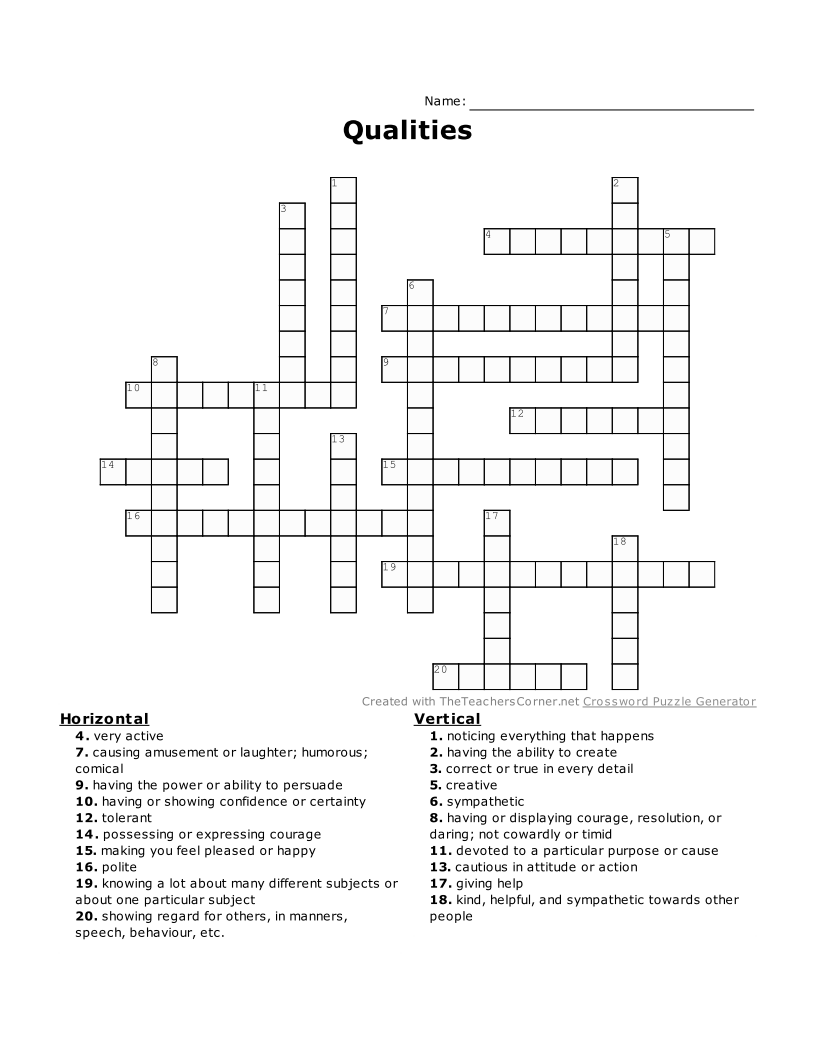 Вакансия всё ещё открыта?Для этой работы требуется диплом об окончании университета.Для этой работы требуется лицензия инструктора.Для этой работы требуется опыт.Для этой работы требуются технические навыки.За сколько времени ты добираешься до школы?Зарплата, которую платят ежемесячно.Зарплата, которую платят еженедельно / ежедневно.  Какая у вас продолжительность рабочего дня? Носить униформу Он работает по нормированному рабочему графику. Она часто работает сверхурочно на выходных. Подать ли мне заявление об устройстве на работу? Работа на полной ставке Работа на полставки Работать в помещении Работать на открытом воздухе Работать на себя Работать посменно Ты владеешь какими-либо иностранными языками? У меня хорошо оплачиваемая работа в офисе. Эта работа требует креативности. Это высокооплачиваемая работа. Это звучит интригующе. Я часто работаю в ночную смену.